2020年度陈嘉庚科学奖推荐书（样本）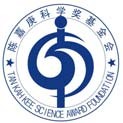 我郑重推荐如下项目作为陈嘉庚 	科学奖的候选项目。项目名称（中文）： 	 项目名称（英文）： 	 一、推荐理由（限 30 字,中文）： 	二、提供 2 篇该候选项目原创性科学或技术成果的论文，请按照以下顺序填写：作者（按原排序）， 论文题目，期刊名称，年，卷（期），起止页码。1.最早发表的论文： 	若您提交的论文是中文版，为便于国外同行专家评审，请您提供 该论文的英文版，并按顺序填写作者、论文题目和期刊名称。2.最具代表性的论文： 	若您提交的论文是中文版，为便于国外同行专家评审，请您提供 该论文的英文版，并按顺序填写作者、论文题目和期刊名称。3.该候选项目技术发明名称 	；专利批准号(或相关证明) 	三、该原创性科学或技术成果的内容及创新点、主要内容、重要科学意义、对促进科学技术发展和社会经济进步所起的作用及产生的影响。所限字数均含英文字母、标点符号及空格。1.主要内容：（限 300 字）2.创新点：（限 200 字）3.重要科学意义： （限 300 字）4.作用与影响： （限 200 字）— 20 —四、推荐候选项目获奖人信息：被推荐人姓名		性别	出生年月 	国籍	 专业技术职务 	民族 		专业	工作单位 				  通讯地址				邮政编码 	  电子信箱 			手机		 电话		传真 			被推荐人英文信息 ：First Name（名）	Last Name（姓） 		 Title(专业技术职务)	Profession(专业) 	五、推荐意见(对推荐的候选项目以及被推荐人所起作用和贡献的评价，限 400 字，所限字数均含英文字母、标点符号及空格）：推荐人签名：	年	月	日推荐人姓名	性别	出生年月		专业技术职务 	 专业	工作单位 						 通讯地址 						邮政编码	 电子信箱				手机 			 电话			传真 				